PurposeThe standards elaborations (SEs) support teachers to connect curriculum to evidence in assessment so that students are assessed on what they have had the opportunity to learn. The SEs can be used to:make consistent and comparable judgments, on a five-point scale, about the evidence of learning in a folio of student work across a year/banddevelop task-specific standards (or marking guides) for individual assessment tasksquality assure planning documents to ensure coverage of the achievement standard across a year/band.StructureThe SEs have been developed using the Australian Curriculum achievement standard. The achievement standard for  describes what students are expected to know and be able to do at the end of each year/band. Teachers use the SEs during and at the end of a teaching period to make on-balance judgments about the qualities in student work that demonstrate the depth and breadth of their learning.In Queensland, the achievement standard represents the C standard — a sound level of knowledge and understanding of the content, and application of skills. The SEs are presented in a matrix where the discernible differences and/or degrees of quality between each performance level are highlighted. Teachers match these discernible differences and/or degrees of quality to characteristics of student work to make judgments across a five-point scale.Years 7–8  standard elaborationsNote: Words in the square brackets are not part of the achievement standard. However, they have been included to clarify that the representation of ideas, perspectives and/or meaning provides purpose for presentation of the artwork, which continues the understanding and skills stated in the Years 5 and 6 band. © State of Queensland (QCAA) 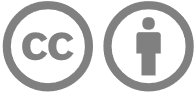 Licence: https://creativecommons.org/licenses/by/4.0 | Copyright notice: www.qcaa.qld.edu.au/copyright — lists the full terms and conditions, which specify certain exceptions to the licence. | Attribution: (include the link): © State of Queensland (QCAA) 2023Unless otherwise indicated material from Australian Curriculum is © ACARA 2010–present, licensed under CC BY 4.0. For the latest information and additional terms of use, please check the Australian Curriculum website and its copyright notice.Years 7–8 standard elaborations — 
Australian Curriculum v9.0: Years 7–8 Australian Curriculum:  achievement standardBy the end of Year 8, students analyse how visual conventions, visual arts processes and materials are manipulated in artworks they create and/or experience. They evaluate the ways that visual artists across cultures, times, places and/or other contexts communicate ideas, perspectives and/or meaning through their visual arts practice. They describe respectful approaches to creating and/or responding to artworks.Students generate, document and develop ideas for artworks. They reflect on their visual arts practice. They select and manipulate visual conventions, visual arts processes and/or materials to create artworks that represent ideas, perspectives and/or meaning. They curate and present exhibits and/or displays of their own and/or others’ artworks and/or visual arts practice for audiences.Source: Australian Curriculum, Assessment and Reporting Authority (ACARA), Australian Curriculum Version 9.0  for Foundation–10 https://v9.australiancurriculum.edu.au/f-10-curriculum/learning-areas/visual-arts/year-7?view=quick&detailed-content-descriptions=0&hide-ccp=0&hide-gc=0&side-by-side=1&strands-start-index=0&subjects-start-index=0 ABCDEThe folio of student work contains evidence of the following:The folio of student work contains evidence of the following:The folio of student work contains evidence of the following:The folio of student work contains evidence of the following:The folio of student work contains evidence of the following:Exploring and respondingdiscerning analysis of how visual conventions, visual arts processes and materials are manipulated in artworks they create and/or experienceinformed analysis of how visual conventions, visual arts processes and materials are manipulated in artworks they create and/or experienceanalysis of how visual conventions, visual arts processes and materials are manipulated in artworks they create and/or experiencedescription of visual conventions, visual arts processes or materials used in artworks they create and/or experienceidentification of visual conventions, visual arts processes or materials used in artworks they create and/or experienceExploring and respondingdiscerning evaluation of the ways that visual artists communicate ideas, perspectives and/or meaning through their visual arts practice across cultures, times, places and/or other contextsinformed evaluation of the ways that visual artists communicate ideas, perspectives and/or meaning through their visual arts practice across cultures, times, places and/or other contextsevaluation of the ways that visual artists communicate ideas, perspectives and/or meaning through their visual arts practice across cultures, times, places and/or other contexts description of the ways that visual artists communicate ideas, perspectives and/or meaning through their visual arts practice across cultures, times, places and/or other contextsidentification of visual artists and/or their visual arts practice across cultures, times, places and/or other contextsExploring and respondingdiscerning description of respectful approaches to creating, and/or responding to artworksinformed description of respectful approaches to creating, and/or responding to artworksdescription of respectful approaches to creating, and/or responding to artworksidentification of respectful approaches to creating, and/or responding to artworksstatement/s about respect in artworksCreating and makingpurposeful generation, documentation, and development of ideas for artworksdetailed generation, documentation, and development of ideas for artworksgeneration, documentation, and development of ideas for artworkspartial generation, documentation, or development of ideas for artworksfragmented development of ideas for artworksCreating and makingdiscerning reflection on their visual arts practicesinformed reflection on their visual arts practicesreflection on their visual arts practicesvariable reflection of their visual arts practice/sdescription of their visual arts practice/sCreating and makinginformed selection and effective manipulation of visual conventions, visual arts processes and/or materials to create artworks that represent ideas, perspectives and/or meaninginformed selection and manipulation of visual conventions, visual arts processes and/or materials to create artworks that represent ideas, perspectives and/or meaningselection and manipulation of visual conventions, visual arts processes and/or materials to create artworks that represent ideas, perspectives and/or meaninguse of visual conventions, visual arts processes and/or materials to create artworks that represent aspects of ideas, perspectives and/or meaningfragmented use of visual conventions, visual arts processes and/or materials to create artworksPresenting and performingcuration and purposeful presentation of exhibits and/or displays for audiences of:their own artworks or visual arts practice and/orothers’ artworks or visual arts practice[that effectively represent ideas, perspectives and/or meaning].curation and presentation of exhibits and/or displays for audiences of:their own artworks or visual arts practice and/orothers’ artworks or visual arts practice[that effectively represent ideas, perspectives and/or meaning].curation and presentation of exhibits and/or displays for audiences of:their own artworks or visual arts practice and/orothers’ artworks or visual arts practice[that represent ideas, perspectives and/or meaning].presentation of exhibits and/or displays for audiences of:their own artworks or visual arts practice and/orothers’ artworks or visual arts practice[that represent aspects of ideas, perspectives and/or meaning].fragmented presentation of exhibits and/or displays for audiences of:their own artworks or visual arts practice and/orothers’ artworks or visual arts practice.Keyshading emphasises the qualities that discriminate between the A–E descriptors